6. Kyu-Grüngurt 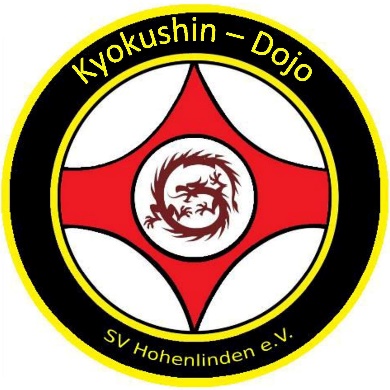 Grundstellung:* Sanchin Dachi (SD), Moro Ashi Dchi (MD),                                     Tsuru Ashi Dachi Kihon und GrundstellungenZK vor Morote Uchi Uke, Morote Tsuki Jodan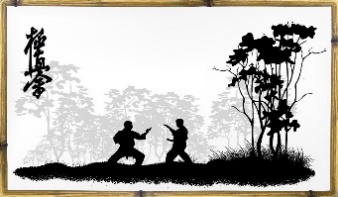 ZK vor Osai Uke / Yonhon NukiteSD vor Uraken-Ganmen-Uchi MA vor Uraken-Oroshi-Ganmen-Uchi ZK vor Kansetzu-GeriKK vor Uchi-Uke/Kizami-Tsuki übersetzen zu ZK Gyaku-Tsuki Chudan       Alle gezeigten Schlag u. Tritttechniken am Schlagpolster und Partner demonstrieren.Kata*:  Pinan Sono Ni    Renraku Ni* :  Mae-Geri, Yoko-Geri, Ushiro-Geri, Chudan Gyaku-Tsuki  Selbstverteidigung:Zwei Abwehrtechniken gegen folgende Angriffe:Beliebiges einarmiges Arm- bzw. HandgreifenEinarmiges Greifen Rever/ bzw. KleidungKörperumklammerung von hintenGerader Faustschlag gerader Fußtritt (Mae-geri)Abwehr und Gegenangriff sind grundsätzlich frei.*Zwischenprüfung zum Orange-Grüngurt (Kinder bis 14 Jahre)                                                                Stand: Juni 2022 SV Hohenlinden e.V. Sparte Karate / Stefan Maier 5. Dan                                                 Morote Tsuki Jodan 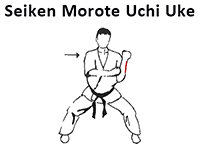 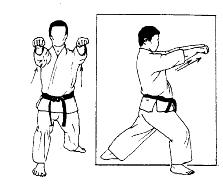 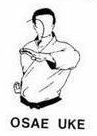 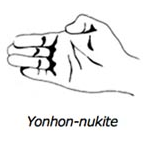                                                                                                                                                                            Seiken Juji-Uke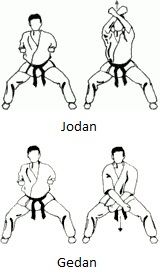 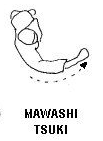 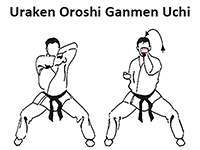 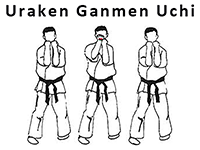        Shita-Tsuki                                                                                     Sune Uke                        Kansetsu-Geri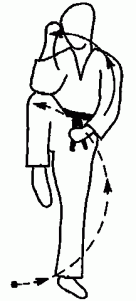 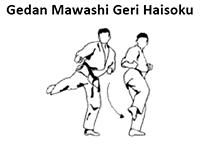 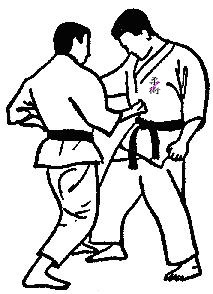 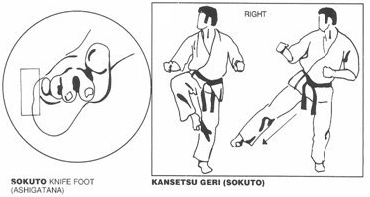 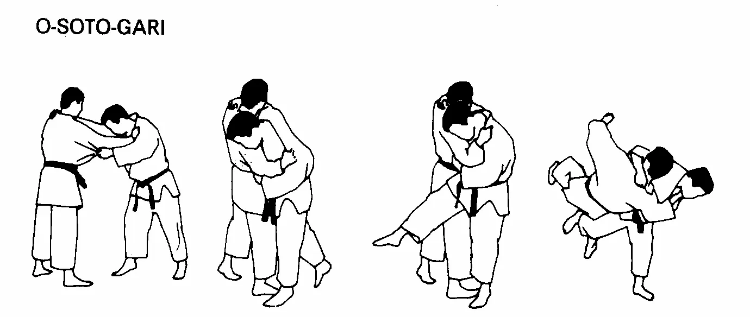 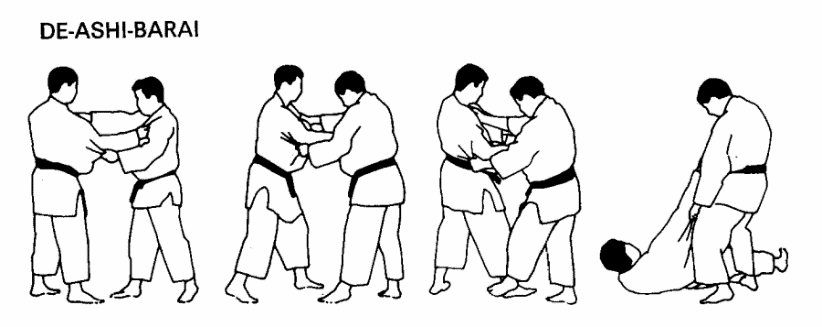 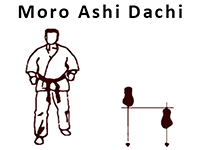 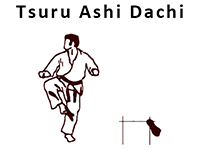 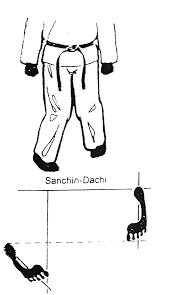 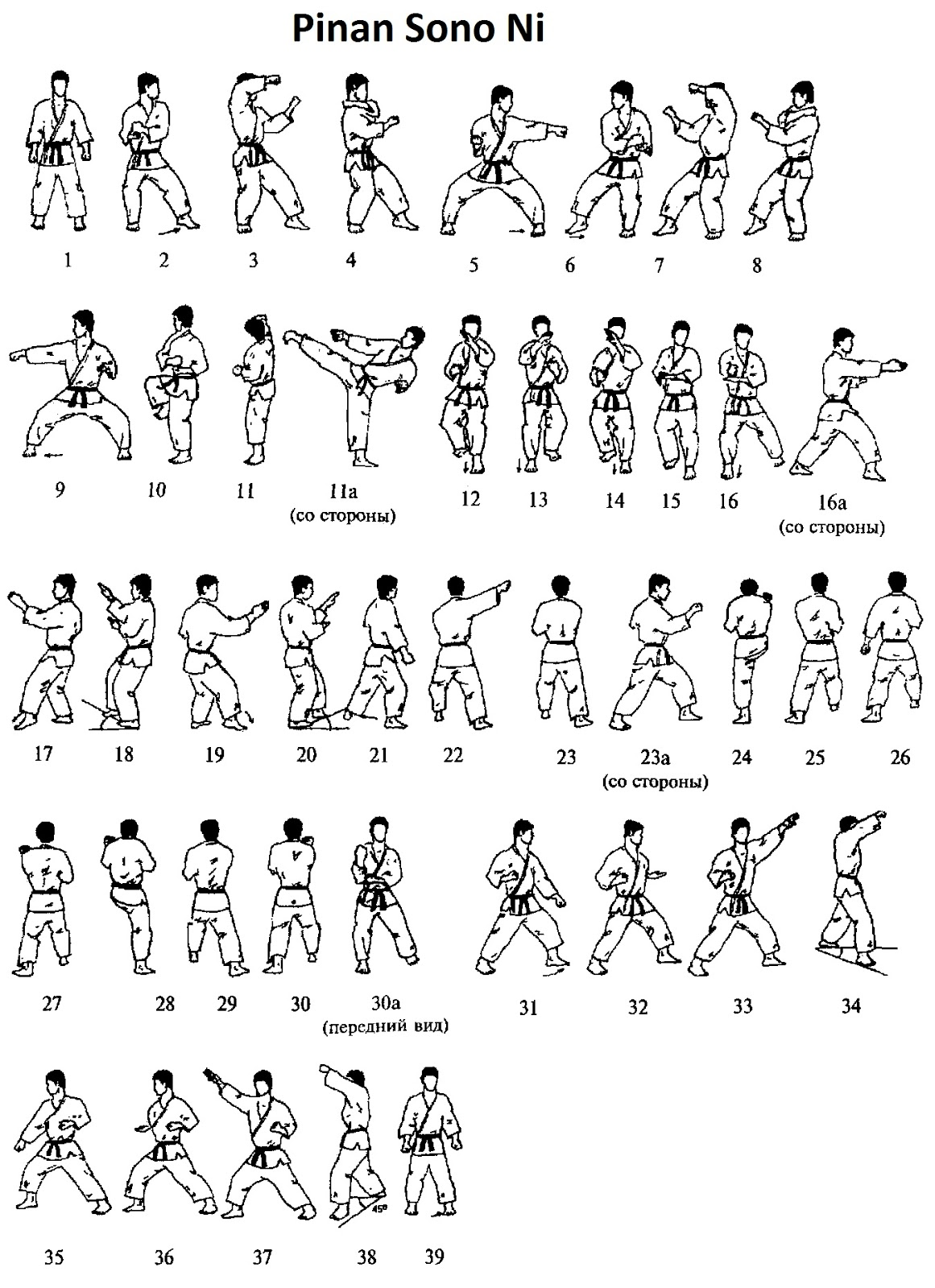 